北控水务集团有限公司北控水务函〔2024〕号关于举办北控水务杯第七届大学生生态环境创新大赛的函各院校单位：为深化高等教育综合改革，激发大学生创造力，培养造就“大众创业、万众创新”的主力军，推动生态环境领域科技成果转化，助力生态环境行业转型升级，服务高校毕业生更高质量创业就业，全国生态环保行业产教融合共同体（简称“共同体”）与北控水务集团有限公司（简称“北控水务”）联合各单位共同举办北控水务杯第七届大学生生态环境创新大赛（简称“创新大赛”）。创新大赛汇聚生态环境领域顶级专家、知名学者、资深投资人共同搭建高校院所生态环境创新创业项目与产业资源交流对接服务平台，全面展示行业创新成果，促进生态环境领域科技创新及人才发展。现诚邀全国生态环境相关专业学生参与大赛，共享产教创新资源，共建行业创新生态。一、大赛主题共建绿色生态 · 数字创想未来二、大赛目标旨在挖掘和培育高等院校生态环境专业创新科技成果及优秀创新人才，面向全社会宣传环保理念，推动产教融合协同创新发展，促进教育链、人才链、产业链与创新链有机衔接，打造行业生态圈。大赛内容（一）划分区域赛。以总部和北部区区域赛形式举办。（二） 划分赛道。包括高教赛道和职教赛道（详见附件1-2）。（三）同期活动。开展校园宣讲、路演秀、项目对接会等系列活动。四、组织机构（一）大赛由全国生态环保行业产教融合共同体、北控水务集团有限公司主办，由清华大学环境学院、南京大学环境学院、哈尔滨工业大学环境学院、同济大学环境科学与工程学院、重庆大学环境与生态学院、西安建筑科技大学环境与市政工程学院联合主办，由重庆大学、北控水务集团北水教育中心（以下简称“北水教育”）承办，由北控水务集团技术中心、北水未来科技、北京投智网络科技有限公司协办。（二）大赛由全国工商联环境商会、E20环境平台、京津冀国家技术创新中心未来新水务研究中心、黄河流域生态环境保护联合创新中心、中国环境保护产业协会水污染治理专业委员会、中国环境保护产业协会城镇污水治理分会、中国水利企业协会脱盐分会、中国环保机械行业协会水污染防治装备专业委员会、山东环境科学学会、中关村国联绿色产业服务创新联盟、芬兰商会、青山产业评论支持举办。（三）为促进项目落地转化，大赛汇集多家投资机构，包括中信建投资本、中美绿色基金、高康资本、中关村科技租赁股份有限公司、北控金服（北京）投资控股有限公司、北创绿色私募基金、北京上善易和投资管理有限公司、未名资本、君一资本、森系资本、大连铭垭投资。（四）大赛支持媒体包括中国给水排水杂志、E20环境产业圈层、《中国科技产业》杂志、中国水网、中国固废网、亚洲环保、北极星环保网、北极星环保招聘、水务加、中国低碳网、尚云互联。（五）大赛设立纪律监督委员会，负责对赛事组织、参赛项目评审等相关工作进行监督，接受参赛项目团队举报或申诉，对违反比赛纪律的行为予以处理。同时为大赛的组织实施、参赛项目的培育和孵化等建言献策。（六）大赛设立组织委员会（简称“组委会”），负责大赛赛程赛制筹划与组织实施，对大赛进行宣传推广并协调赛事中相关事务，确保比赛顺利进行并达到预期效果。（七）大赛设立专家委员会（简称“专委会”），负责大赛评审规则制定并组织开展各级评审工作，监督评审过程的公正性和准确性，处理评审中的问题和争议，提供专业意见和建议，助力赛事提升和改进。五、参赛要求（一）参赛项目应围绕生态环境领域节能降耗、提质增效、资源化、“双碳”战略和科技服务等主题。参赛项目可将新一代信息技术与生态环境保护和资源循环利用紧密结合，培育新产品、新材料、新服务、新业态、新模式，加速生态环境科技成果转化，促进产业转型升级。（二）大赛鼓励多学科融合创新，非环保领域的项目，其产品、技术、服务等可应用于生态环境领域也可参赛。（三）参赛项目须真实、健康、合法，无任何不良信息；不得侵犯他人知识产权；所涉及的发明创造、专利技术、资源等必须拥有清晰合法的知识产权或物权。抄袭、盗用、提供虚假材料或违反相关法律法规一经发现即刻取消参与资格并自负一切法律责任。（四）参赛项目只能选择一个符合要求的赛道和组别报名参赛。已获往届北控水务杯中国生态环境创新创业/科技创投大赛冠、亚、季军或一、二、三等奖的项目，不可报名参加第七届大赛。（五）为便于参赛院校单位组织赛事工作，请各参赛单位指定1-2名老师作为北控水务杯大赛官方联络人，该联络人可向组委会申请查看所在院校报名、参赛、获奖情况。将根据各院校赛事组织情况评选优秀组织奖。请各院校联络人填写信息表单并提交至大赛官方邮箱，表单详见附件3。六、比赛赛制（一）大赛设置“北部区区域赛”，开设总部+北部区两条报名和评审通道。北部区区域内院校需前往北部区区域赛网站报名参赛，其他地区院校登录总部网站报名参赛。（北部区城市包含北部区包含河北、内蒙古、黑龙江、吉林、辽宁）（二）评审阶段划分为项目初筛、网络评审、会议评审、总决赛四个阶段。项目初筛阶段筛选符合赛事要求、资料完整的项目。会议评审阶段由总部与北部区共同负责组织，共晋级60个项目，包括40个高教赛道项目和20个职教赛道项目。北部区单独遴选晋级会议评审的项目，共计15个晋级名额，其中高教赛道10个项目、职教赛道5个项目。总决赛阶段由大赛组委会统一组织安排。（三）大赛共产生30个项目晋级现场总决赛，其中高职赛道20个，职教赛道10个。七、赛程安排（一）启动报名（3月底）：报名通道开启时间为2024年3月底。各院校可通过大赛官网和投智圈平台报名参赛，具体报名方式见各赛道通知文件中“报名方式”部分（详见附件1-2）。（二）报名截止（9月1日）：报名资料以报名截止前最终提交版本为准，网上报名截止时间为2024年9月1日。（三）资料审核+项目初筛（9月初）：专家委员会根据参赛要求对项目资料进行审核筛选，筛别符合赛事要求且资料完整的项目。（四）网络评审（9月中旬）：专家委员会对项目进行线上项目资料查看及评审打分，网评结果公布时间为2024年9月中旬，结果将于参赛社群和“北水教育”微信公众号上发布。（五）区域赛网评（9月中旬）：区域赛网评由区域赛承办校组织专家进行评审，网评结果由组委会统一公布。（六）会议评审（9月底）：专家委员会对入围项目进行线下会议评审，评审形式为查看项目资料及观看路演视频，会评结果公布时间为2024年9月底。（七）现场总决赛（10月底）：专家委员会对入围项目进行现场总决赛路演选拔，决出冠亚季军、单项奖等奖项。总决赛同期将举办项目对接会。八、同期活动（一）赛事解读：大赛报名阶段，组委会将邀请产业专家对生态环境产业发展战略、大赛命题等进行发布和解读。（二）创客路演先锋秀：大赛各评审阶段，组委会将举办路演先锋秀，进行线上路演演练，邀请中国大学生创新大赛评审与辅导专家帮助参赛团队进行项目辅导与商业计划打磨，帮助项目提高路演水平，积累路演经验。（三）创新创业导师辅导：晋级总决赛的所有项目，将获得产业导师线上一对一辅导机会，助力团队在总决赛中表现更佳。（四）行业创新成果展：10月底将为入围总决赛项目举办创新科技成果展。赛后，参赛项目资料可在北水教育科技成果转化平台进行展示，长期对接产业前沿专家、市场与投资资源。（五）生态环境创新项目对接会：大赛总决赛同期将举行生态环境创新项目对接会，助力参赛项目与意向投资机构、合作企业进行面对面对接，搭建资源共享平台，促进多方合作共赢。九、赛事咨询总  部：时老师  17812323975        董老师  18901230471北部区：李老师  13785923738大赛官方邮箱：cxcy@bewg.net.cn特此函告。更多大赛资讯可关注：了解大赛资讯：           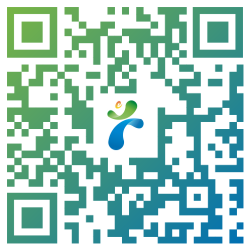 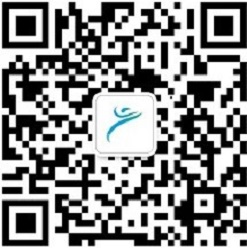 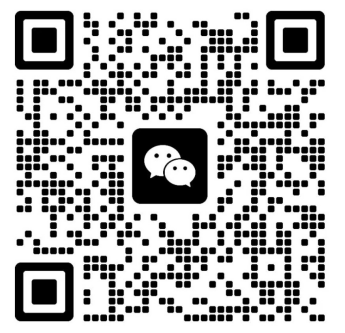 （如需加入第七届赛事咨询群，请联系大赛组委会报名咨询人员。）全国生态环保行业产教融合共同体北控水务集团有限公司2024年3月20日附件：北控水务杯第七届大学生生态环境创新大赛高教赛道通知北控水务杯第七届大学生生态环境创新大赛职教赛道通知参赛院校联络信息表